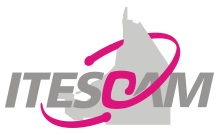 INSTITUTO TECNOLOGICO SUPERIOR DE CALKINI EN EL ESTADO DE CAMPECHESOLICITUD DE CURSO INTERSEMESTRALCICLO 20182019PCalkini, Campeche a ______  días del mes de julio del 2019.CARRERASEMESTRE GRUPOASIGNATURA SOLICITADACLAVE DE ASIGNATURAMATRICULANOMBRE DEL ALUMNO(A)FIRMAREVISÒAUTORIZACOORDINACIÓN DEL PROGRAMA EDUCATIVODIRECCION ACADÉMICA